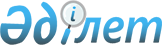 О признании утратившими силу постановлений Правительства Республики Казахстан от 1 августа 1997 года № 1208 "Вопросы инвестиционных приватизационных фондов" и от 24 марта 1998 года № 258 "О внесении изменений в постановление Правительства Республики Казахстан от 1 августа 1997 года № 1208"Постановление Правительства Республики Казахстан от 20 октября 2021 года № 755
      Правительство Республики Казахстан ПОСТАНОВЛЯЕТ:
      1. Признать утратившими силу:
      1) постановление Правительства Республики Казахстан от 1 августа 1997 года № 1208 "Вопросы инвестиционных приватизационных фондов";
      2) постановление Правительства Республики Казахстан от 24 марта 1998 года № 258 "О внесении изменений в постановление Правительства Республики Казахстан от 1 августа 1997 года № 1208".
      2. Настоящее постановление вводится в действие со дня его подписания.
					© 2012. РГП на ПХВ «Институт законодательства и правовой информации Республики Казахстан» Министерства юстиции Республики Казахстан
				
      Премьер-Министр
Республики Казахстан 

А. Мамин
